Nauczyciel: mgr inż. Agnieszka Bisztyga-PawłowskaPrzedmiot: Przygotowanie dań (7 h/ tydzień)Data: 29.10.2020-30.10.2020 (3 h)Temat: - Sporządzanie wywarów mięsnych (2 h)	- Sporządzanie wywarów mięsno-warzywnych (1 h)Kontakt: n.a.pawlowska@ptz.edu.plZapoznaj się z materiałem i obejrzyj filmik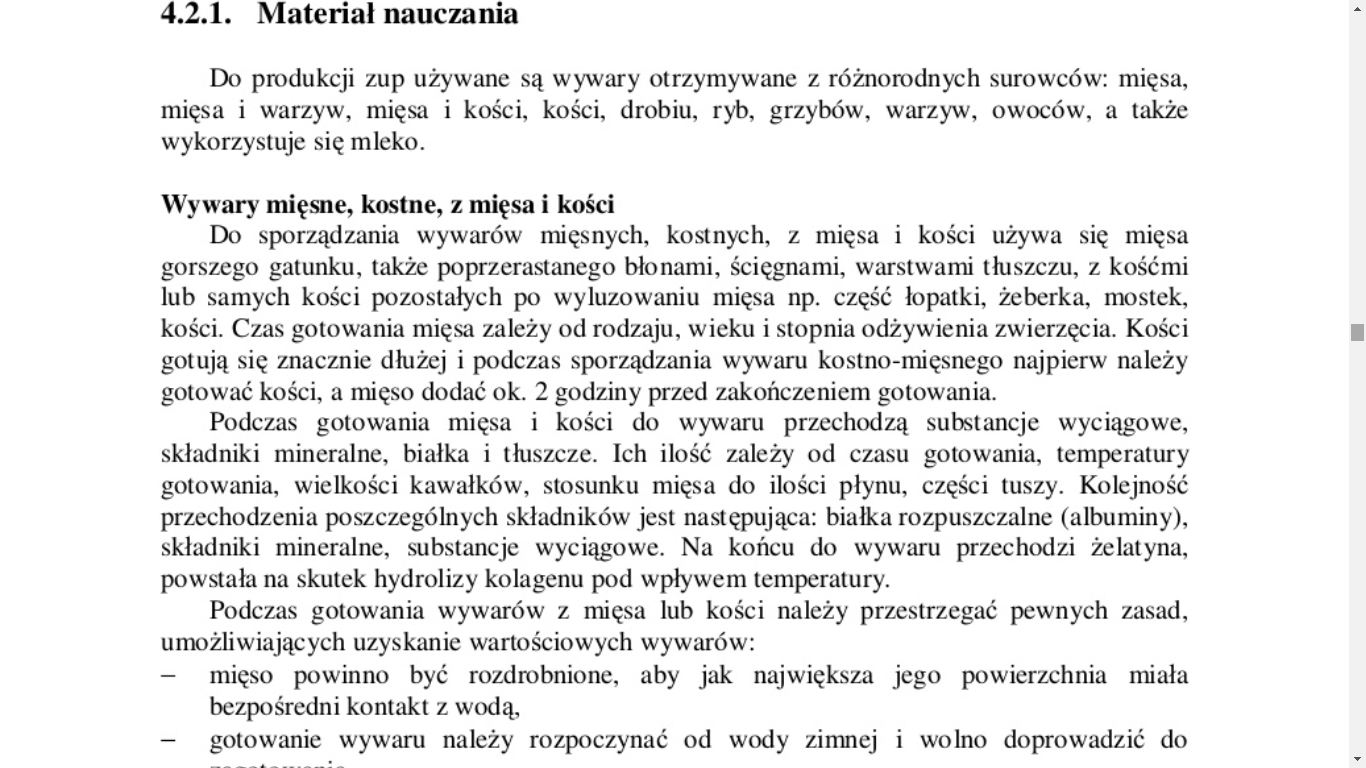 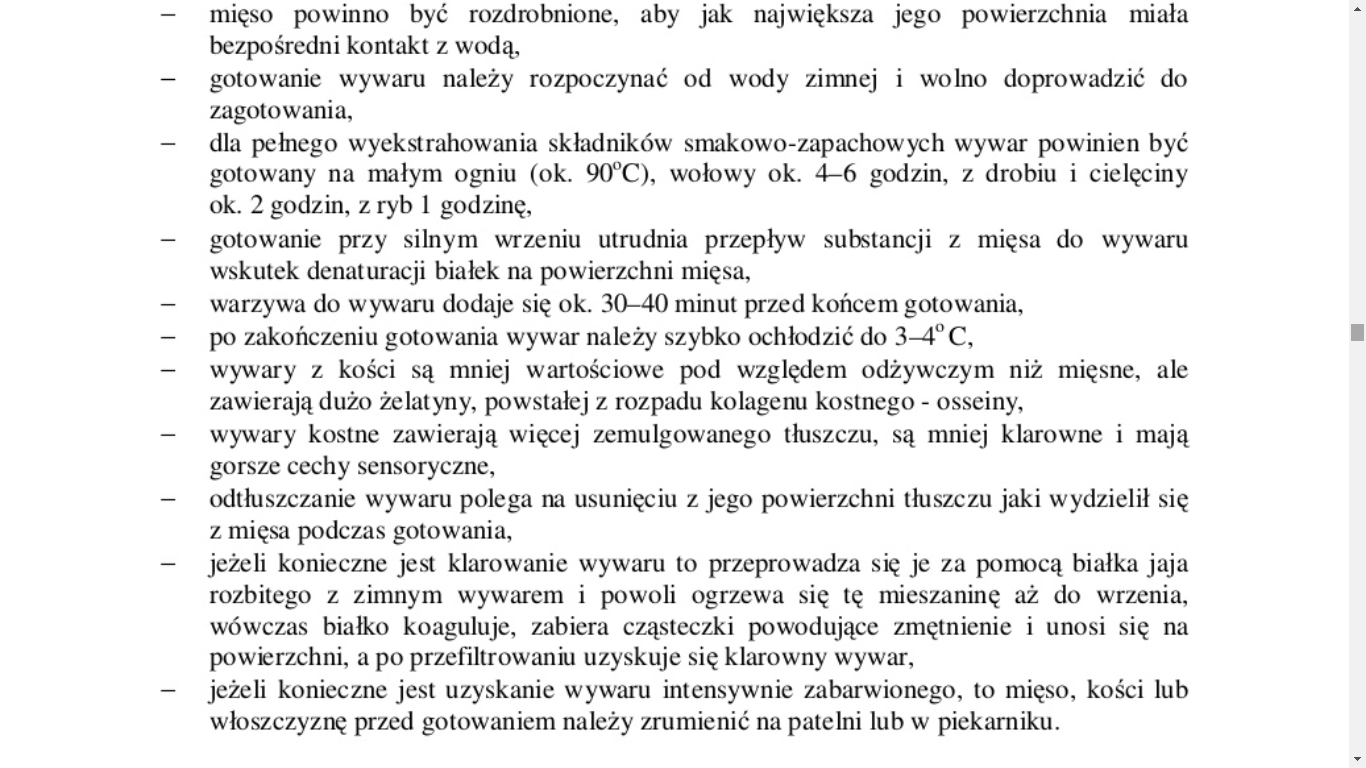 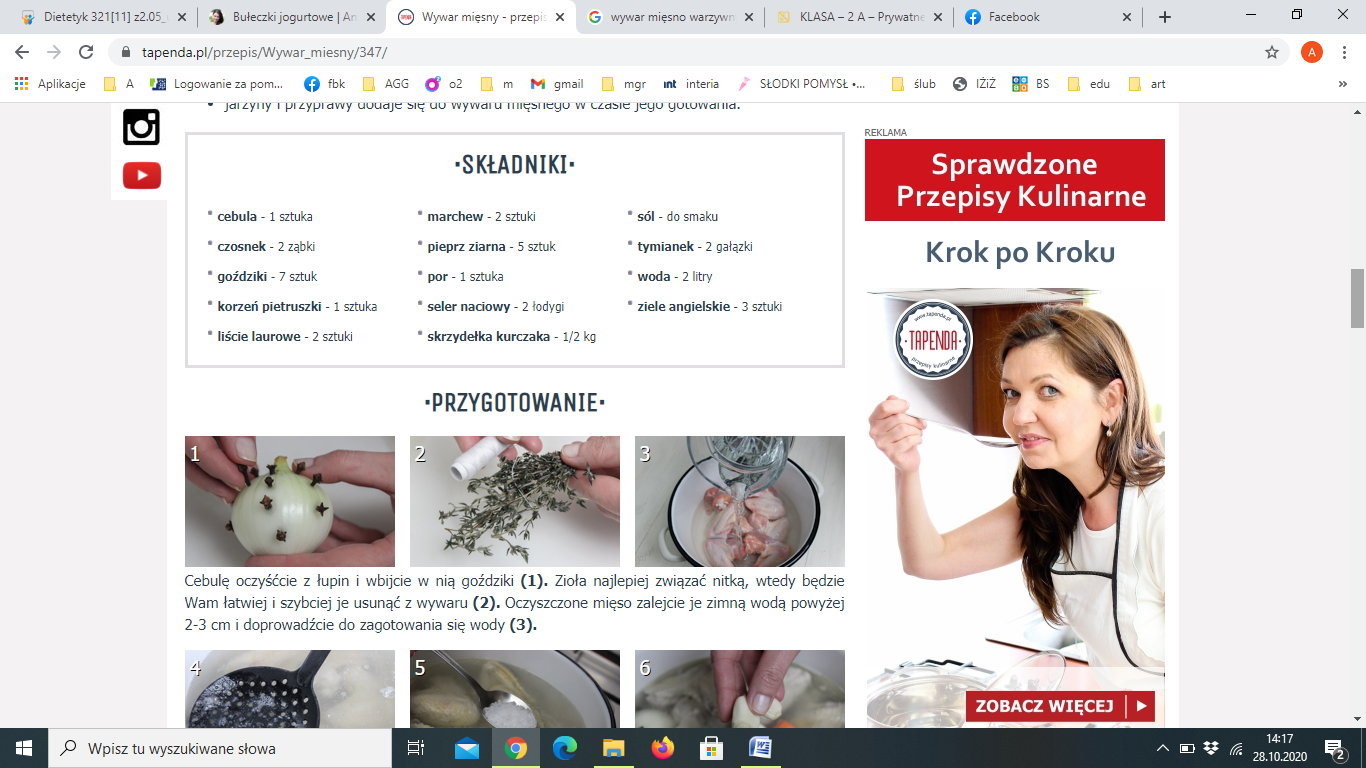 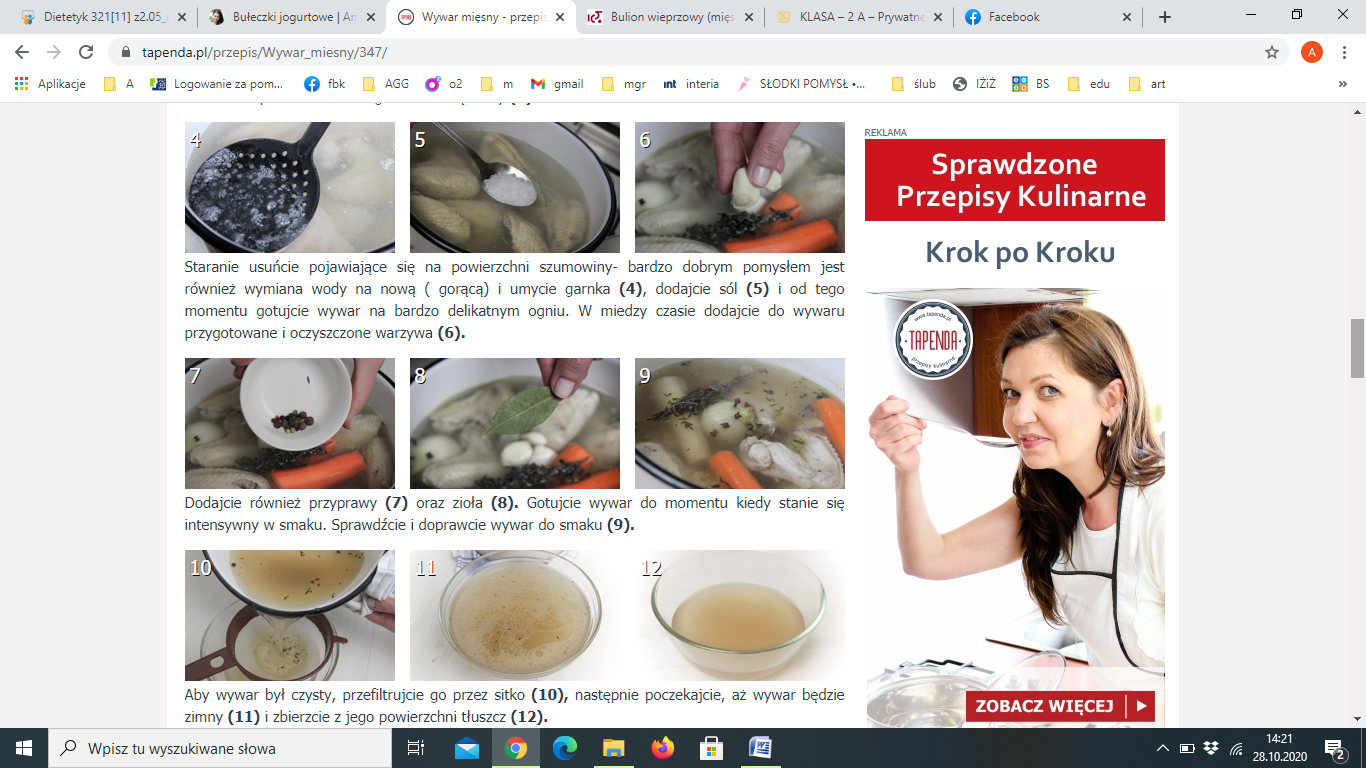 Link do filmiku: https://www.youtube.com/watch?v=BA6kVwtWH8s„Wywar z kości jako podstawa zup”Składniki:2 l wody, 25 dag warzyw mieszanych, 25 - 50 dag kości, 1.5 - 2 dag soli.Sposób wykonania:    Kruche kości wołowe lub cielęce opłukać starannie, drobno porąbać, zalać zimną wodą, podgotować. Oczyścić warzywa szczoteczką pod bieżącą wodą, oskrobać, opłukać, większe sztuki przekrajać, włożyć da podgotowanych kości, posolić i gotować. Gdy resztki mięsa przy kości ugotują się, wywar odcedzić, połączyć z głównym składnikiem i zupę podprawić. Drobne resztki mięsa pokrajać, włożyć do zupy. Gdy jest ich więcej, można je zużyć jako nadzienie do pierogów, naleśników itp.